Технологическая карта урока окружающего мираI Этап. Мотивационный.I Этап. Мотивационный.I Этап. Мотивационный.Цель: заинтересовать учащихся новым исследованием.Это всё – эксперименты –
Интересные моменты! Всё, всё, всё хотим узнать!
Нужно всё зарисовать!
Как наш опыт получился,
Сколько времени он длился?
Удивляемся всему:
Как? Зачем? И почему? - В роли кого мы сегодня с вами будем?- Кто такие исследователи? - Что можно исследовать?- Как вы думаете, о чём мы сегодня будем говорить, что исследовать?(слайды 1,2)Это всё – эксперименты –
Интересные моменты! Всё, всё, всё хотим узнать!
Нужно всё зарисовать!
Как наш опыт получился,
Сколько времени он длился?
Удивляемся всему:
Как? Зачем? И почему? - В роли кого мы сегодня с вами будем?- Кто такие исследователи? - Что можно исследовать?- Как вы думаете, о чём мы сегодня будем говорить, что исследовать?(слайды 1,2)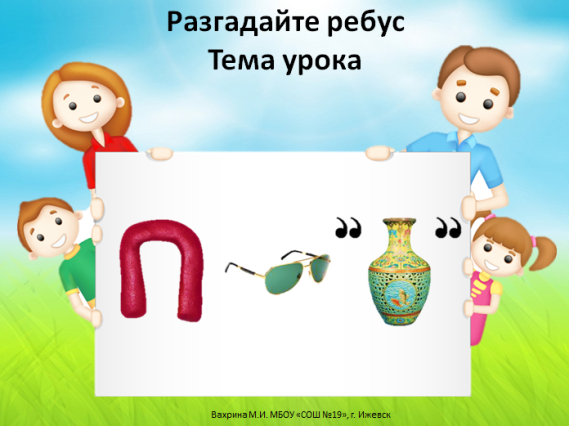 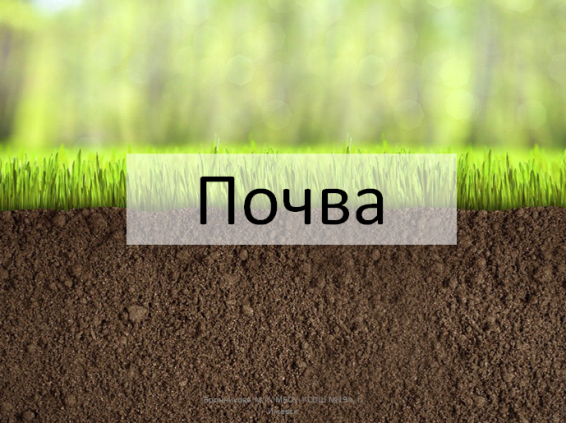 II этап. Учебно-познавательная деятельность.II этап. Учебно-познавательная деятельность.II этап. Учебно-познавательная деятельность.II этап. Учебно-познавательная деятельность.Последовательность изученияОбучающие и развивающие заданияОбучающие и развивающие задания1. Актуализация знаний учащихся1. Актуализация знаний учащихся1. Актуализация знаний учащихсяЦель: Ставятся общие цели и задачи урока - Сегодня в ходе нашей игры-путешествия мы узнаем…(из чего состоит почва, что в ней содержится, основное её назначение, может ли почва удивить нас). (Учитель выслушивает предположения детей. Все высказывания фиксируются на отдельную доску, плакат…)
Слайд 3.Затем, при нажатии кнопки «Старт», переходят на интерактивный тест, состоящий из 4 вопросов  http://store.temocenter.ru/storage/unzip/5936/ Ставятся общие цели и задачи урока - Сегодня в ходе нашей игры-путешествия мы узнаем…(из чего состоит почва, что в ней содержится, основное её назначение, может ли почва удивить нас). (Учитель выслушивает предположения детей. Все высказывания фиксируются на отдельную доску, плакат…)
Слайд 3.Затем, при нажатии кнопки «Старт», переходят на интерактивный тест, состоящий из 4 вопросов  http://store.temocenter.ru/storage/unzip/5936/ 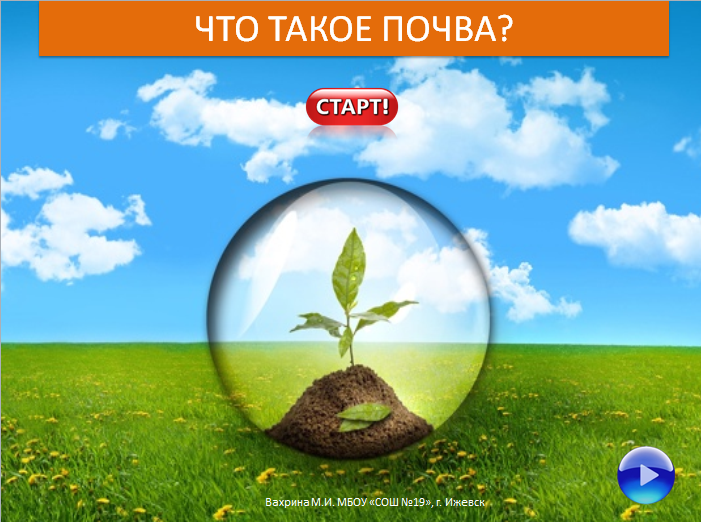 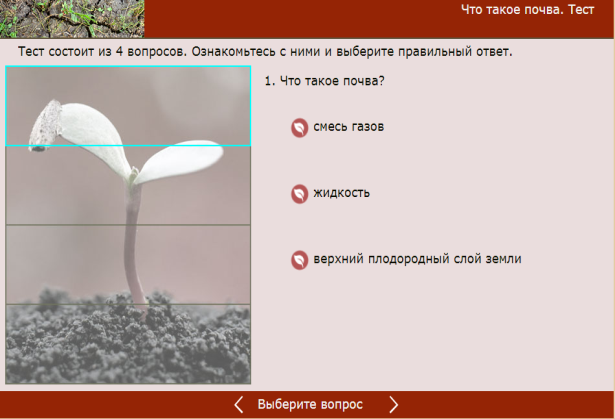 2. Основной этап – прохождение станций с заданиями, решение поставленных задач.2. Основной этап – прохождение станций с заданиями, решение поставленных задач.2. Основной этап – прохождение станций с заданиями, решение поставленных задач.2. Основной этап – прохождение станций с заданиями, решение поставленных задач.Цель: формировать умение анализировать и интерпретировать материал заданий; формировать умение работать в группе; Цель: формировать умение анализировать и интерпретировать материал заданий; формировать умение работать в группе;  - Игра путешествие будет проходить по командам, прошу выбрать капитана и получить маршрутный лист и оценочный лист (приложение 4).(обучающие «проходят» станции, учитель использует разные формы организации: фронтальная работа, групповая, индивидуальная)Оценочный лист: оценка – прогноз (дети выставляют сами себе в начале работы) приложение 4.Слайд 4. 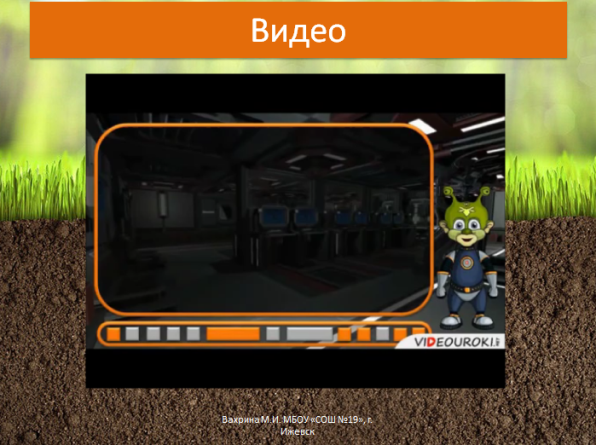 Станция«Экспериментальная»Форма работы ГрупповаяРезультат (вывод)– вывешивается на доску.Станция«Экспериментальная»Форма работы ГрупповаяРезультат (вывод)– вывешивается на доску.Провести опыт по заданию (в маршрутном листе, у каждой группы – 1 опыт)слайд 5 (опыты + инструкция по безопасности (слайд 6) –если есть возможность провести опыты), если нет то можно воспользоваться интерактивными опытами или видео)Состав почвы- С чего начнем наше исследование? Что такое почва, из чего состоит?Опыт № 1. В стакан с землей бросить кусочек сухой земли. Что заметили? Пузырьки.Вывод: в почве содержится воздухОпыт № 2. Подержать над нагретой почвой холодный кусочек стекла. Он покрылся капельками воды.Вывод: в почве содержится вода.Опыт № 3.(ПРОВОДИТ УЧИТЕЛЬ) Прокаливание почвы. Почувствовали запах, появился дым.Вывод: это доказывает, что в почве есть перегной (Остатки растений, сухих листьев, останки умерших мелких животных). В одних почвах его мало, в других много. Чем больше, тем почва темнее, богаче питательными веществами.Опыт № 4. Прокаленную почву опустить в стакан с водой. Отстоялась, разобрать слои: песок вверху, ниже глина. (слайд 7)Вывод: в почве есть песок и глина.Опыт № 5. Сделать три воронки в стаканчики с землей, глиной, песком. Налить воды. Сравнить проходимость воды.Вывод: почва пропускает воду хуже глины, но лучше песка.- Сделайте большой вывод: что такое почва, из чего состоит? - Каково же основное свойство почвы? Плодородие.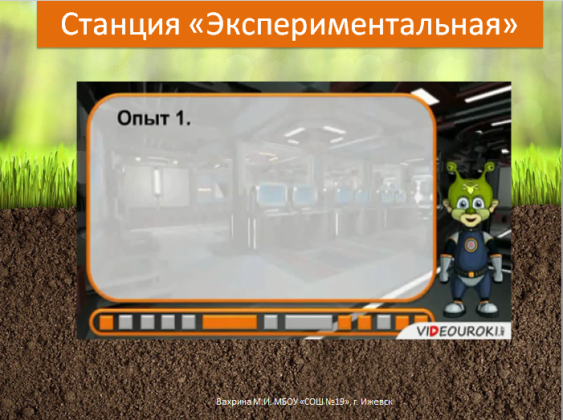 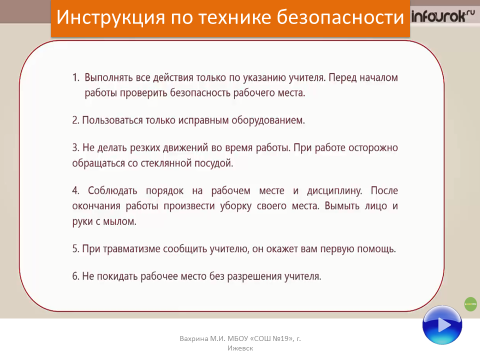 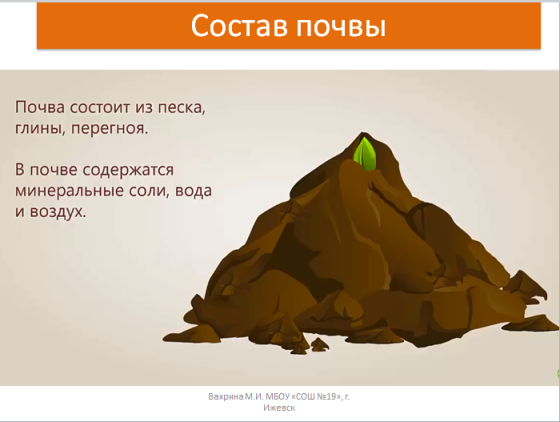 Станция«Созидательная»Групповая работаВиды почв – вывешиваются на доску по ходу обсуждения после групповой работы.Станция«Созидательная»Групповая работаВиды почв – вывешиваются на доску по ходу обсуждения после групповой работы.Выполнение схемы-плаката по заданию урока (у каждой группы свой вопрос). Виды почв.Работа с учебником, с. 21 (“Мы и окружающий мир”).(слайд 11) – работа с текстовыми источниками. - Одинакового ли цвета почва в разных местах?- При каких условиях плодородие почвы будет более высоким? Чем больше в почве перегноя, тем выше её плодородие. В плодородной почве лучше растут растения.Самое большое количество перегноя содержится в черноземных почвах (показ образца в коробке). На них выращивают высокие урожаи лучших сортов пшеницы, подсолнечника, сахарной свеклы и других ценных растений. (Работа по карте) Черноземы – средняя полоса России: Тула, Курск, Воронеж, Самара, Челябинск, Омск. У вас на партах лежит тот состав почвы, который чаще всего встречается в нашей стране. На что похож по цвету состав почвы? На золу.Это подзолистые почвы. В них перегноя не очень много. Именно такие почвы у нас на Урале. Есть почвы, в которых много глины. Дайте им название. Глинистые.Почвы с преобладанием песка… Песчаные. Широко распространены и торфяные почвы, которые образуются на болотах. Они коричневого цвета. Хотя в них много остатков растений, перегноя в них меньше, чем в черноземах. На болотах много воды и растения перегнивают плохо. Для использования торфяных почв их осушают. (Показ на карте местонахождения торфяных почв: Сибирь, тундра) Дополнительный материал к уроку – приложение 3. Результаты плакат-схема вывешивается на доску.Станция«Телевизионная»Станция«Телевизионная»Слайд 8Переход по Qr – коду на видео (6 минут)https://www.youtube.com/watch?v=dhwmppeB-tcОбработка почв.Нам дали участок земли под огород. Что мы должны сделать, чтобы получить хороший урожай? (Идет обсуждение)              - Почва – одно из основных наших природных богатств. Почему? (ответы детей)Без неё человек не может обеспечить себя продуктами питания и другими необходимыми для жизни предметами. Живые растения берут питание из почвы, тем самым уменьшая её плодородие. Как же сохранить это важнейшее свойство почвы? 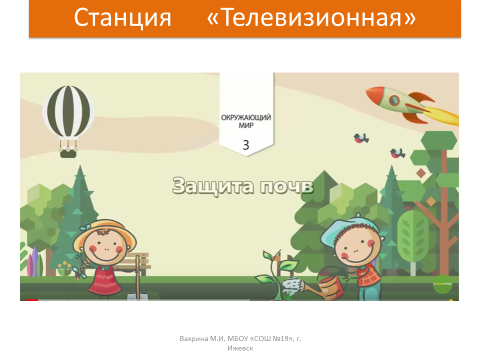 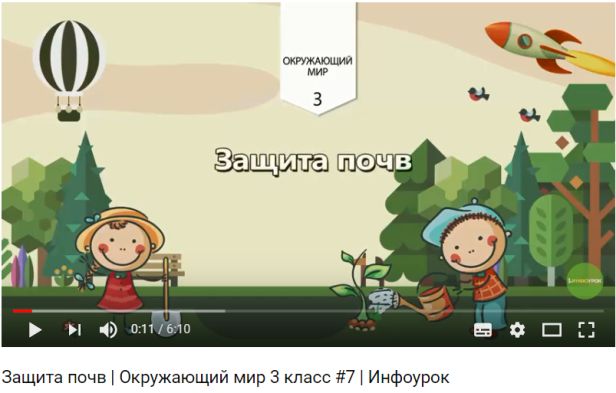 Станция«Заколдованный замок»Форма работы – групповая.Станция«Заколдованный замок»Форма работы – групповая.Игра на сайте Umaigra  (Слайд 9).http://www.umapalata.com/uschool/expo/potorogin/18121.html?LANG=RU 5 минут ограничение по времени.1 уровень - собрать из кирпичиков пословицу Земля кормит людей, как мать детей.Без хозяина земля круглая сирота.Возвращай земле долг - будет толк.2 уровень – перенести в подвал слова, не относящиеся к слову «почва».Список слов: 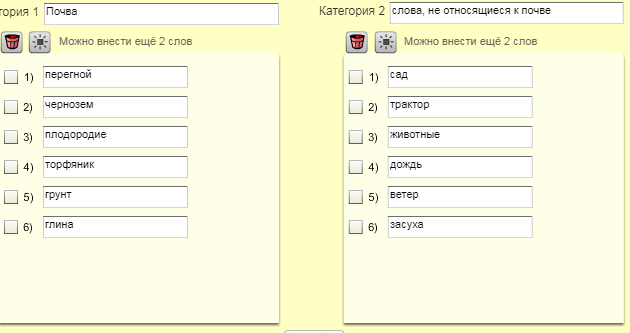 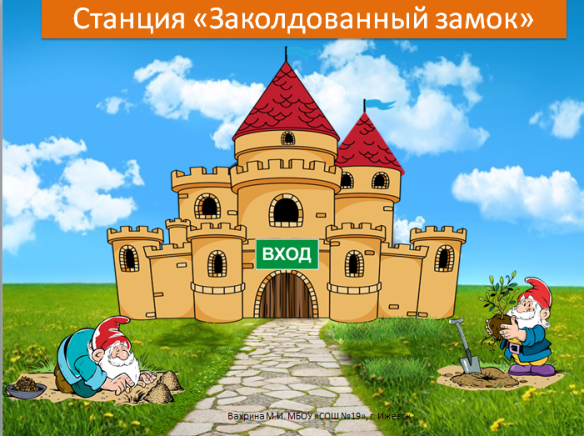 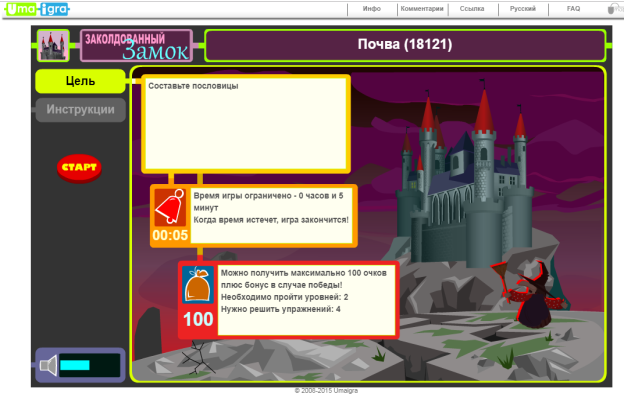 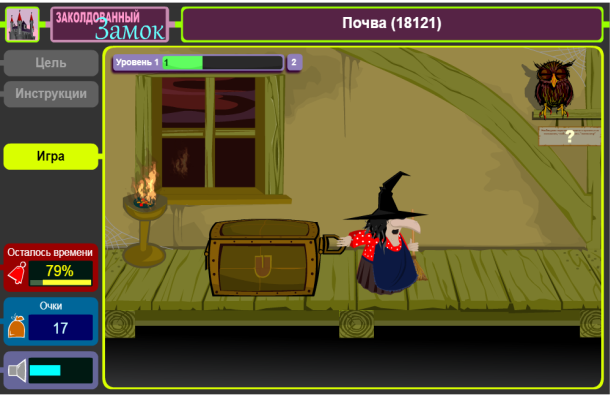 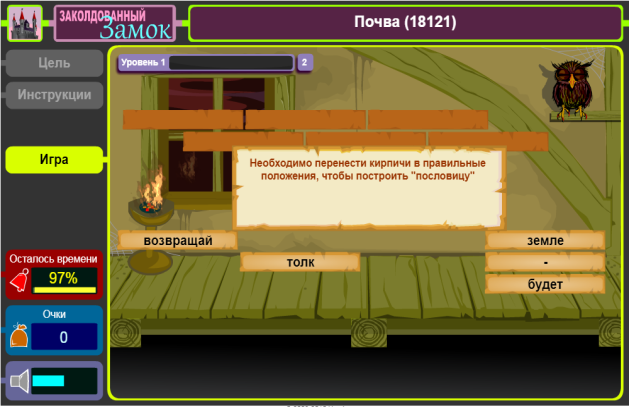 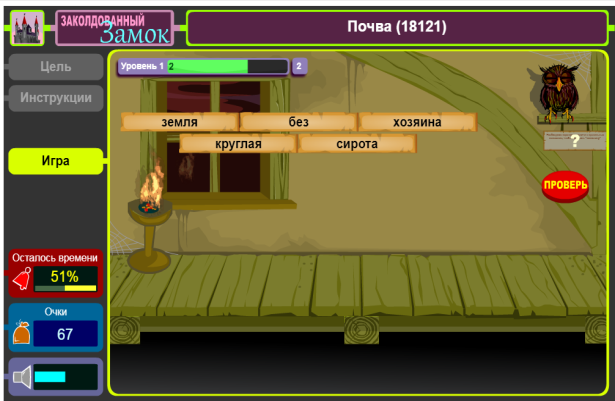 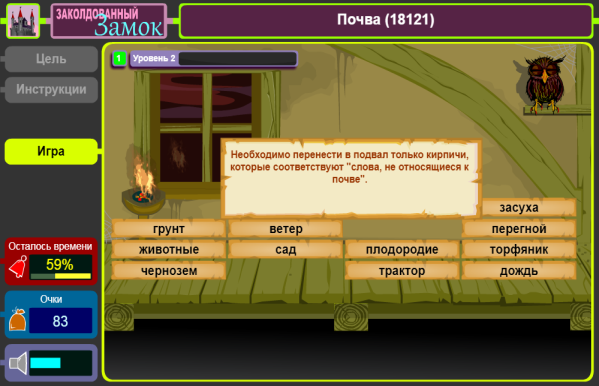 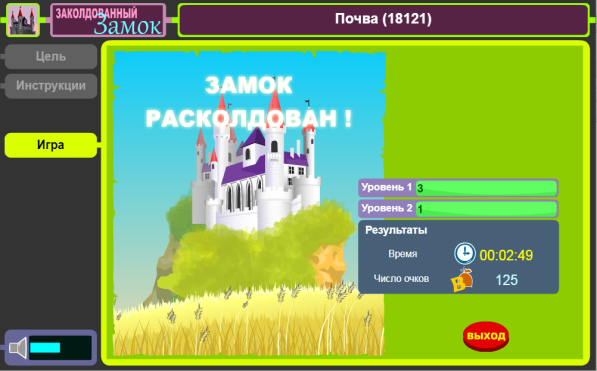 III. Самостоятельная работа.III. Самостоятельная работа.III. Самостоятельная работа.III. Самостоятельная работа.Цель: формировать умение контроля за своими действиями, умениями, знаниями.Выполнение интерактивного тестирования – индивидуально(нетбуки на каждого ученика)Выполнение интерактивного тестирования – индивидуально(нетбуки на каждого ученика)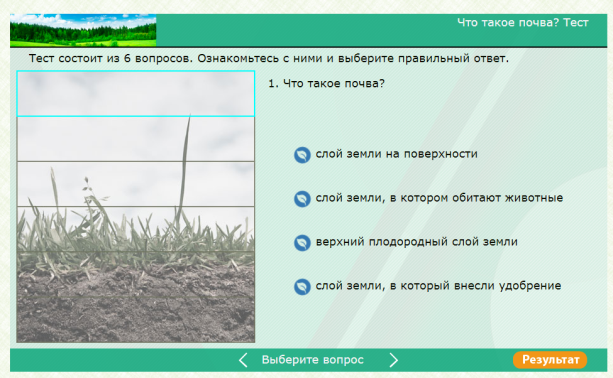 IV этап. Этап рефлексии. Оценка результатов деятельностиIV этап. Этап рефлексии. Оценка результатов деятельностиIV этап. Этап рефлексии. Оценка результатов деятельностиIV этап. Этап рефлексии. Оценка результатов деятельностиЦель: формировать умения контроля, оценки и самооценки деятельности.- Давайте вернёмся к нашим высказываниям (они на доске) в начале урока. Все ли они подтвердились?- Продолжите фразу: "Почва – это…."- оцените свою работу на уроке (Оценочный лист: оценка – итог, приложение 4.)- Давайте вернёмся к нашим высказываниям (они на доске) в начале урока. Все ли они подтвердились?- Продолжите фразу: "Почва – это…."- оцените свою работу на уроке (Оценочный лист: оценка – итог, приложение 4.)Домашнее заданиес использованием сервиса:learningapps.org,портала ЯКЛАССили УЧИ.РУЗадание на сайте собрать пословицу, объяснить её. Слайд 10. https://learningapps.org/display?v=pnfx87ztj19Пословицы:Земля — тарелка: что положишь, то и возьмешь.Чья земля, того и хлеб.Почва заботу любит.Земля кормит людей, как мать детей.Без хозяина земля круглая сирота.Земля ласку любит.Землю уважай, она дает урожай.Земля хозяев любит.Возвращай земле долг - будет толк.Задание на сайте собрать пословицу, объяснить её. Слайд 10. https://learningapps.org/display?v=pnfx87ztj19Пословицы:Земля — тарелка: что положишь, то и возьмешь.Чья земля, того и хлеб.Почва заботу любит.Земля кормит людей, как мать детей.Без хозяина земля круглая сирота.Земля ласку любит.Землю уважай, она дает урожай.Земля хозяев любит.Возвращай земле долг - будет толк.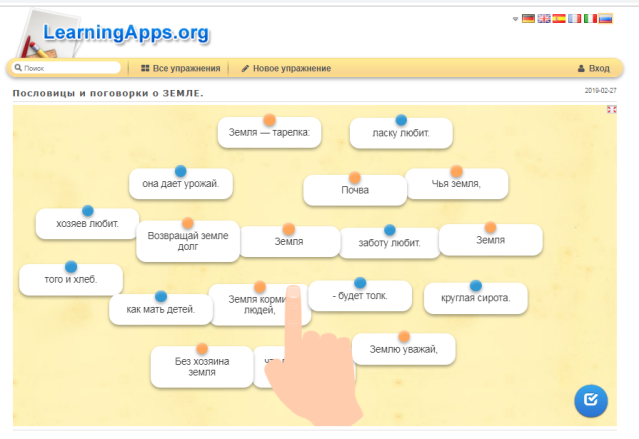 Домашнее заданиес использованием сервиса:learningapps.org,портала ЯКЛАССили УЧИ.РУПроверить насколько вы усвоили тему урока, вы сможете на портале Якласс, для вас прикреплена домашняя и проверочная работа.https://www.yaklass.ru/p/okruzhayushchij-mir/3-klass/priroda-vokrug-nas-324086/pochva-plodorodnyi-sloi-zemli-329401 Проверить насколько вы усвоили тему урока, вы сможете на портале Якласс, для вас прикреплена домашняя и проверочная работа.https://www.yaklass.ru/p/okruzhayushchij-mir/3-klass/priroda-vokrug-nas-324086/pochva-plodorodnyi-sloi-zemli-329401 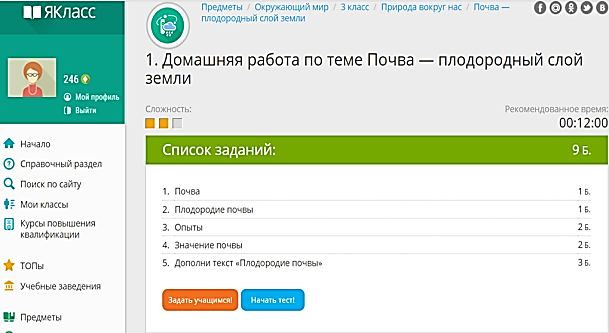 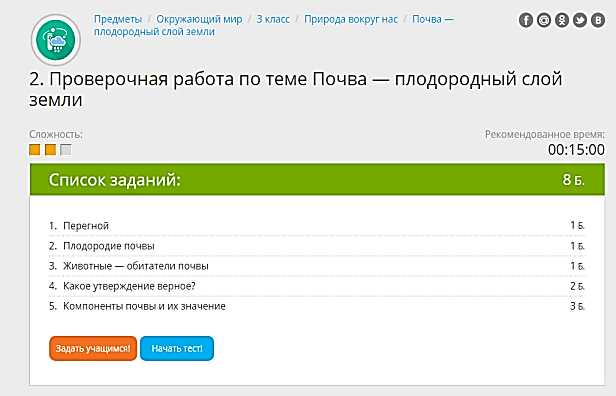 Интерактивная игра. На портале «УЧИ.РУ» (см.Приложение 2)Интерактивная игра. На портале «УЧИ.РУ» (см.Приложение 2)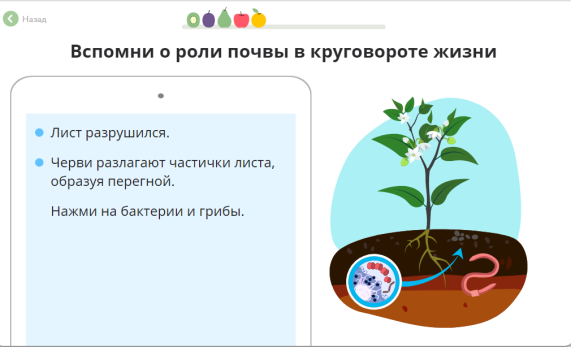 См.приложение